See example on next pageVideo Title: _______________________________________Name of Presenter: ________________________________Presenter Career: __________________________________Let’s Get Drawing!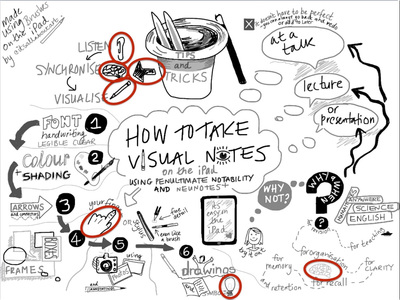 